IМы ждали этого 14 марта, но 12-го вечером появились признаки, что событие совершится, может быть, в эту же ночь, и потому я побежал в аптеку за сулемой и карболкой, а жена пошла в сарай за соломой. Когда я вернулся, солома была уже в кухне, я опрыскал ее сулемой, уложил в углу, и весь этот угол отгородил бревном и, чтобы не откатывалось, прибил к стене гвоздями.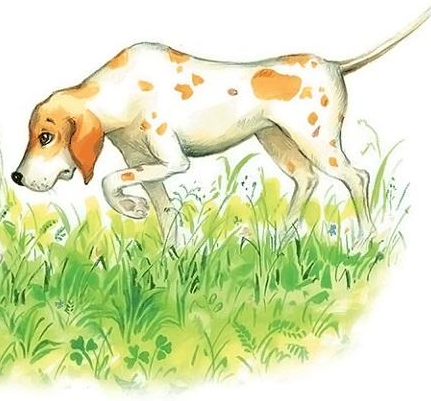 Наша Кэт знала цель этих приготовлений по прошлому разу, дожидалась спокойно и, как только я кончил работу, шагнула через бревно и свернулась в углу на соломе.Мы не ошиблись: в эту ночь Кэт родила нам шесть щенков - три сучки и три кобелька. Все три сучки были поменьше кобельков и вышли совершенно в мать, в немецкую легавую с большими кофейными пятнами на белом и по белому частый крап. У одной на макушке, на белой лысинке, была одна копейка, у другой - две копейки, третья сучка была без копейки, просто с белой полоской на темени, и заметно была поменьше и послабее сестер. А кобельки вышли в отца, Тома; пятна были несколько потемнее, у двух почему-то на белом пока не было крапу, а третий был значительно крупнее других, весь в пятнах, крапе, таком частом, что казался весь темным, и вообще был тяжел и дубоват. Дубец - мелькнуло слово у меня в голове, я поймал его и вспомнил охоты свои по выводкам на речке Дубец. Слово мелькнуло недаром, я очень удачно охотился на Дубце, и мне показалось - неплохо будет в память этих охот назвать новую собаку Дубцом. Да и пора вообще бросить трафаретные клички и давать свои собственные, местные, ведь каждый ручеек, каждый пригорок на земле получил свое название без помощи греческой мифологии.Из этого помета я решил себе оставить кобелька и сучку.Название для сучки мне сейчас же пришло в голову, как только мелькнул Дубец. Я назову ее Нерлью, потому что на болотистых берегах этой речки прошлый год много нашел гнездовых дупелей.Но я не знаю, мне кажется, было что-то больше охоты на этой странной и капризной реке. Она такая извилистая, что местами от излучины до излучины через разделяющий их берег можно было веслом достать. Я плыву на челноке по течению, правлю веслом, чтобы не уткнуться в болотистый берег, подгребаю, завертываю. Впереди виднеется церковь, и кажется очень недалеко, но вдруг река завертывает в противоположную сторону, церковь исчезает, и через долгое время, когда я снова завертываю, село оказывается от меня много дальше, чем было вначале. Слышно, где-то молодой пастух учится играть на берестяной трубе, звуки то сильнее, то тише, но слышны мне - все тот же пастух, та же мелодия, те же ошибки. К обеду я подплываю, но село оказывается не близко от берега, мне идти туда незачем. Я отдыхаю на берегу. Пастух перестал. А потом я удаляюсь вперед по реке, и пастух опять меня преследует до самого вечера. Только уже когда садилось солнце, мне была милость: река выпрямилась, увела меня от села далеко, и в крутых лесных берегах пение птиц перебило оставшееся в ушах воспоминание неверной мелодии. Вода очень быстрая несет меня, только держи крепче весло в руке. Я не пропускаю глазами проплывающую в воде щуку, голубую стрекозу на траве, букет желтых цветов, семью куликов на гнилом краю затонувшего челнока, сверкающий в лучах вечернего солнца широкий лист водяного растения, на трепетной струе поклоны провожающих меня тростинок. Какой бесплодный день на реке и какое очарование: никогда не забуду и не перестану любить.Дикая Нерль, я воплощу твое имя в живую собачку, для которой великим счастьем на земле будет с любовью смотреть на человека, даже когда он запутается в излучинах своей жизни.IIСо времени рождения моих щенков я устроился обедать в кухне: очень удобно во время еды с высоты стола наблюдать и раздумывать о судьбе этих маленьких животных. Там, внизу, кишит пестрый мир слепцов, и вечно глядят на меня поверх них глаза матери, стараясь проникнуть в меня и узнать судьбу, но я тоже не волен, я не знаю еще, в кого удастся мне воплотить имена Нерль и Дубец. Я же понимаю, что вес и форма не все для рабочей собаки, в собаке должно быть прежде всего то, что мы условились называть умом, а это сразу узнать в слепом потомстве красавицы Кэт невозможно. Моя рабочая собака прежде всего должна быть умная, ведь даже слабость чутья вполне возмещается пониманием моего руководства, и с такой собакой больше дичи убьешь, чем с чутьистой, но глупой.Так я обедаю, ужинаю, чай пью и думаю о своем, и беседую с женой, и глаз не отвожу от гнезда. А если читаю газету, то слышу, как спящие видят сны: в жизни едва рот умеют открыть, а там во сне на кого-то уже по-настоящему лают собачками. Но я бросаю газету, когда они просыпаются и начинается у них интересная борьба за существование. Тогда каждый щенок пускает в ход свою силу, ум, проворство, хитрость в борьбе за обладание задними, самыми молочными сосцами. Как только этот спящий пестрый клубок маленьких собачек пробуждается, все они бросаются в атаку на сосцы. Лезут друг на друга, одни проваливаются и там залегают под тяжестью верхних, неудачники, скатываются вниз, мелькая розовыми, как у поросят, животами, оправляются, снова взбираются. Можно бы, конечно, разделить слабых и сильных, кормить их отдельно. Но как узнать действительно слабых и сильных? Сегодня лучшее достается сильным мускулами, завтра сильный умом перехватил добычу у большого и сосет на первой позиции. Я сдерживаю в себе жалость -к более слабым на вид и, пока не найду своей Нерли, не позволю себе вмешаться в дело природы.Тот чумазый щенок, который помог мне выдумать кличку Дубец, в первые же дни настолько окреп, что теперь сразу всех расшвыривает, захватывает самую лучшую заднюю сиську, ложится бревном, не обращает никакого внимания, что на нем лежат другие в два яруса, и знай только почвякивает. А хуже всех маленькой сучке, у которой на темени белая лысинка без копейки, ей достаются только самые верхние сосцы-пуговки, и, верно, она никогда не наедается.В собачьем понимании мы, конечно, настоящие Ооги: сидят боги за столом, как на Олимпе, едят, обсуждают судьбу своих собак. А мы каждый день спорим с женой. Женщина жалеет маленькую собачку, говорит мне, что она самая изящная, вся в мать, и нам непременно надо вмешаться в дело природы и не дать ей захиреть. Жалость помогает ей открывать новые и новые прелести в любимой собачке и соблазнять ими меня. Мне и с одной женой трудно бороться за свой план, но однажды на помощь ей к нашему Олимпу присоединяется новая богиня жалости. Это была одна наша знакомая, хрупкая телом, но сильная.Она вмиг поняла другую женщину, и обе стали просить у меня за слабое животное. Я очень уважаю эту Анну Васильевну, мне пришлось пустить в ход все мои силы.- Не бросайтесь жалостью, - говорил я, - поберегите ее для людей, подумайте, что другие просто морят ненужных щенков, а я имею план выбрать себе друга, уважая законы природы. Мы часто губим добро неумной жалостью.Анна Васильевна попробовала стать на мою разумную точку зрения:- Да ведь она же больших денег стоит, вы погубите ив только собачку в своем опыте, но и деньги.Я не поверил искренности Анны Васильевны, когда она, бессребреница, заговорила о деньгах, и ответил решительно, чтобы нам больше не спорить и начать о другом:- Не нужны мне деньги, и пусть собачка погибнет, берегите свое для людей; там, в этом мире...Я указал вниз на борьбу за сосцы:- Там не боятся погибели, там смерть принимают как жалость природы.Мы сели обедать молча. Жена подала Анне Васильевне постное: грибы и кисель. Я очень люблю постное, мои говяжьи котлеты приобретают особенный вкус, когда вокруг постятся.Я ем говяжьи котлеты и стою за посты.Я извинился перед Анной Васильевной за свои котлеты и, чтобы смягчить резкость своих слов перед этим, стал рассказывать о множестве исцеленных желудков во время постов.Когда мы доедали последнее блюдо, маленькие животные, там, внизу, насосались молока, стали позевывать, укладываться друг на друга, пока наконец не сложились в свою обыкновенную сонную пирамидку. Для тепла и покоя мы прикрываем их сверху моей старой охотничьей курткой, а мать наконец-то освобождается, отправляется в Другой угол к миске с овсянкой, приправленной бульоном из костей. Кэт справляется со своим блюдом скорее, чем мы с одним своим третьим, возвращается к гнезду и укладывается возле щенков.Но, конечно, спор, не доведенный до конца, течение мысли, остановленное насилием, в глубине нас продолжается, и, благодаря этой неуемности мысли, появляется вдруг как бы чудом вне нас повод для продолжения спора и заключения.Мы говорили о полезном значении постов для здоровья, а в то же время все смотрели в гнездо. И вот под курткой начинается какое-то движение, тихое, осторожное, показывается голова с белой лысинкой и наконец вся она, та самая, слабая, изящная сучка, из-за которой весь сыр-бор загорелся. Все остальные щенки спят крепко и взлаивают. Нетиаикакого сомнения, что маленькая сучка задумала нечто свое. Сначала, однако, мы думали, что это она, как все щенки, отходит немного в сторону от гнезда, чтобы освободиться от пищи. Но сучка, выбравшись из-под куртки, ковыляет по соломе прямо к матери, сосет из задней сиськи, наливается, засыпает у нее под лопаткой, сытая и в тепле, гораздо лучше, чем под моей охотничьей курткой. Нас всех, конечно, это поразило: ведь только что спо рили о жалости, и все обошлось само собой, сучка сыта.- Вот, дорогая Анна Васильевна, - сказал я, торжествуя победу, - вы же сами не раз мне говорили, что в тяжелой борьбе за кусок хлеба вы завоевали себе нежданное счастье, какое не снится сытым и обеспеченным, что вы благословляете за это даже тех, кто хотел вам причинить зло. Как же должно благодарить меня это маленькое животное, что я не позволил вам его прикармливать и вызвал простую догадку в ее крошечной, только что прозревшей головке!IIIВ другой раз, вечером того же самого дня, когда наши щенки пробудились и начали атаку, маленькая сучка с белой лысинкой в этой борьбе не участвовала. А утром я нашел ее не под курткой, а под лопаткой у матери. Мы очень обрадовались и, не решаясь только за одно это признать ее Нерлью, смеясь, пока стали называть ее Анной Васильевной, которую очень любили. Через несколько дней, когда наша новая маленькая Анна Васильевна очень поправилась, мы заметили, что она гораздо тверже других щенят начала наступать ножками, и появилась у нее новая особенность: она стала бродить по гнезду, совершая путешествие в уголки, все более и более далекие от матери. Все другие щенки знают только два положения: спать и бороться между собою за сосцы. Анна Васильевна догадалась исключить из своей жизни грубую борьбу за существование, силы ее с каждым днем прибывали, и мы вполне понимаем с женой и очень радуемся, что освобожденную энергию она использует для любознательности. И так спокойно было изо дня в день, погружаясь в природу собак, понимать свою жизнь, свои достижения; ведь тоже почему-то приходилось много бродить.Пределом путешествий Анны Васильевны было бревно высотой в четыре вершка. Для маленькой тут кончались все путешествия: она могла только поставить передние лапки на бревно и отсюда заглядывать на простор всего пола, как мы любуемся далью полей. Туда, в эту даль, уходила мать к своей миске, что-то делала там и возвращалась обратно. Анна Васильевна стала дожидаться матери на бревне, а когда она возвращается и ложится, обнимает лапками ее нос, полизывает губы, узнавая мало-помалу вкус бульонной овсянки. И вот однажды, когда Кэт перешагнула через бревно, Анна Васильевна с высоты барьера вгляделась в нее, лакающую бульон, и стала сильно скулить. Мать бросила еду, вернулась, опрокинула дочь носом с барьера и, наверное, думая, что она не может освободиться от пищи, стала ей делать обыкновенный массаж живота языком.Дочь скоро успокоилась, мать вернулась к еде. Но как только Кэт удалилась, Анна Васильевна поднялась на барьер и принялась еще больше скулить. Мать оглядывается, не может понять, переводит глаза на меня и начинает тоже скулить.В глазах ее: "не понимаю ничего, помоги, добрый хозяин".Я говорю ей:- Пиль!Это значит разное, смотря по тону, каким говорится; теперь это значило: "не обращай внимания, принимайся за еду и не балуй -собачку". Мать принимается лакать, а дочь, обиженная невниманием матери, делает вгорячах рискованное движение, переваливается через барьер и раскорякой бежит прямо к миске.Нам было очень забавно смотреть на мать и дочь у одной миски: Кэт, вообще не очень крупная собака с превосходным розовым выменем, вдруг стала огромным животным, и рядом с ней точно такая, с теми же кофейными пятнами, с тем же крапом, с таким же на две трети обрезанным хвостом и во время еды с длинненькой шейкой, крошечная Анна Васильевна, стоит и тоже пробует делать, как мать Но скоро оказывается, ей мало, чтобы лизать край миски, она поднимается на задние ноги, передние свешиваются за край. Ей, наверно, думается, что это вроде барьера, что стоит приналечь, переброситься, и тогда откроется вся тайна миски. Она делает такое же рискованное движение, как только что было на бревне, и вдруг переваливается в миску с бульонной овсянкой.Кэт уже довольно много отъела, и Анне Васильевне в миске было неглубоко. Скоро она вываливается оттуда без помощи матери, вся, конечно, покрытая желтоватой овсянкой. Потом она раскорякой бежит обратно, начинает скулить у бревна. В это время случилось, пробудился Дубец и, услыхав какой-то визг за бревном, сам ковыляет туда. А маленькая Анна Васильевна в это время была уже сама на бревне и вдруг - здравствуйте:перевалилась прямо к Дубцу за барьер. Дубец понюхал ее, лизнул - очень понравилось.Но что всего удивительней было нам, это когда на другой день из-под куртки вылезла Анна Васильевна, вслед за ней высунул здоровенную башку и Дубец, поплелся за ней к барьеру, перевалил через барьер, проковылял к миске, втяпался в нее передними лапами и залакал. После того оказалось, что первое путешествие Анны Васильевны в миску в мире маленьких собачек означало то же самое, что в нашей человеческой жизни открытие новой страны. За Колумбом, известно, все повалили в Америку, а у собак - в миску. Маленькая сучка с белой лысинкой научила Дубца, и потому что он такой громадный и на нем есть что полизать, когда он выгваздывается в овсянке, то первыми припали к нему обе сучки с копейкой на лысинке и с двумя копейками. Обе эти сучки скоро поняли все и тоже стали путешествовать к миске. Но долго еще два больших белых без крапу и с розовыми рыльцами кобелька держались отдельно от веселого общества и ничего не знали об открытии Америки. Нам пришлось поднести дикарей к тарелке и насильно, уткнув их носы в молоко, держать там, пока не поймут и не хлебнут. И голос наш, призывавший: "тю-тю-тю", первая поняла Нерль, и Дубец пустился бежать по примеру ее, потом вслед за Дубцом бежали и сестры ее, сучки с копейкой в двумя копейками на лысинках, и под конец согласились дружные дикари с розовыми рыльцами. А когда однажды во время нашего обеда собачья публика пробудилась и тоже захотела обедать и Нерль, почувствовав голод, бросила скулящих сестер и братьев, подбежала к Олимпу и стала теребить богов за штаны и за юбку, то нам не оставалось никакого сомнения, что маленькая изящная собачка с белой пролысинкой была именно наша задуманная Нерль.